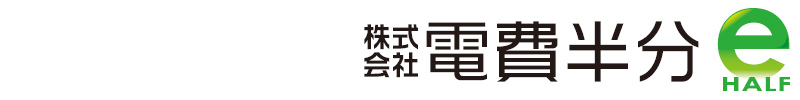 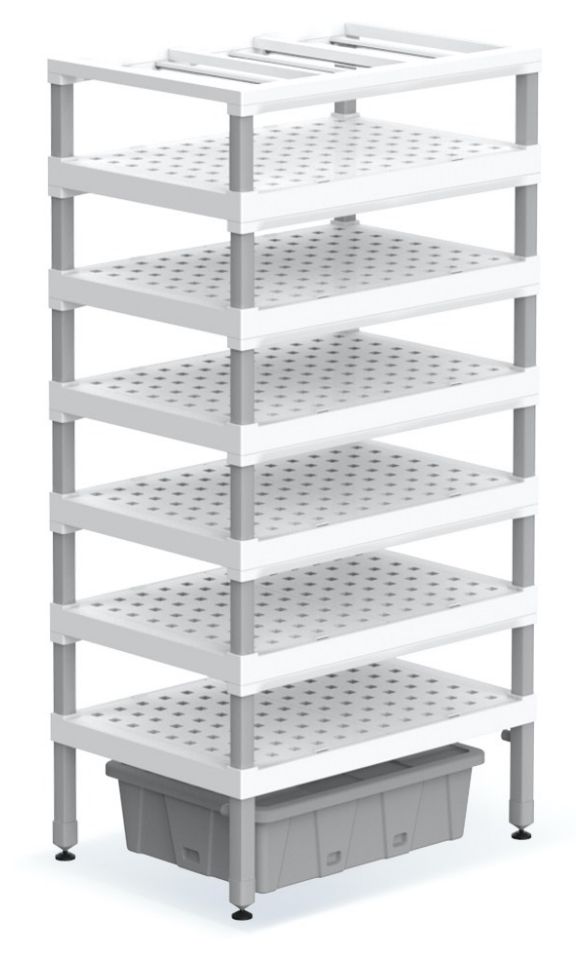 1.水耕栽培棚Msystem仕様2.内部構造電気回路と水回路両方内蔵している。照明用電気回路　　　　　　　　　　　　　　　　循環システムの水回路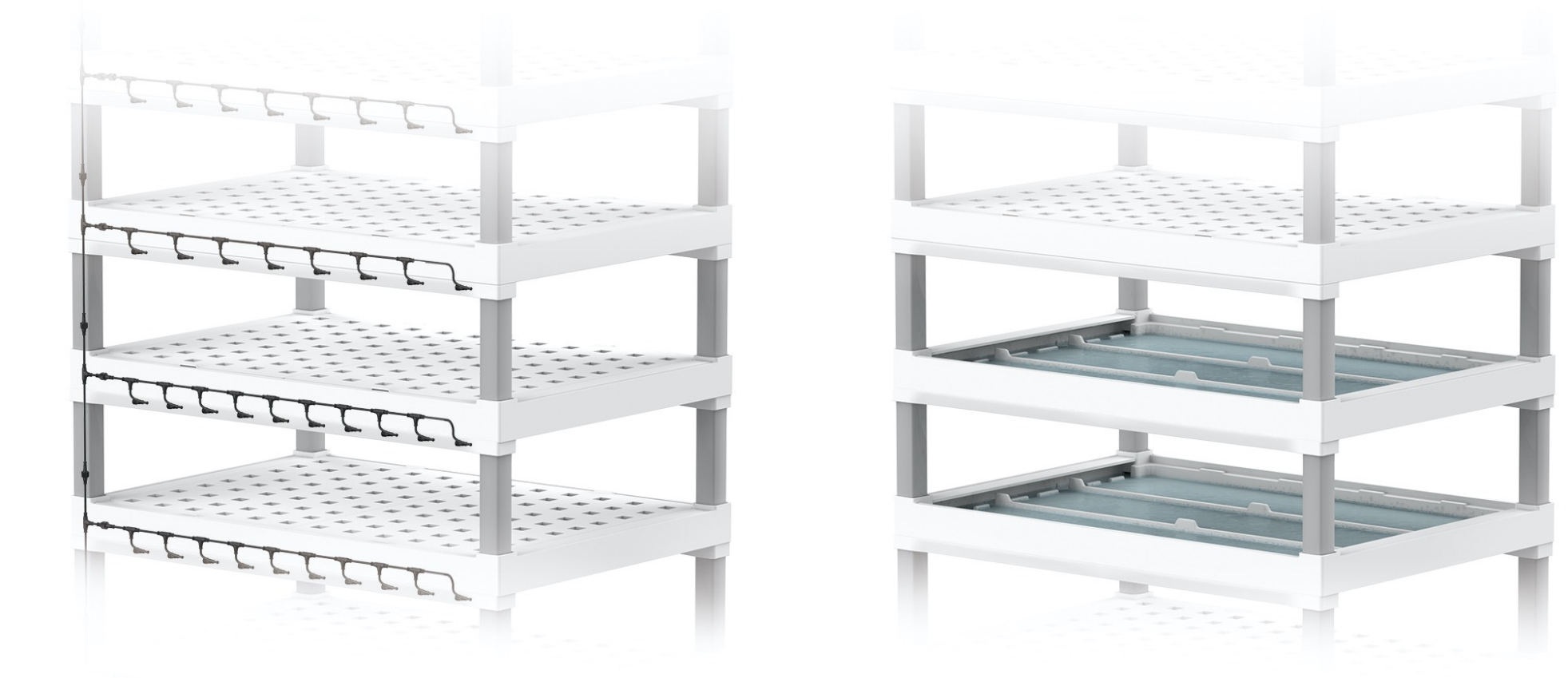 3．NFTとDFT切り替え可能です。チップで水の高さ簡単調整可能です。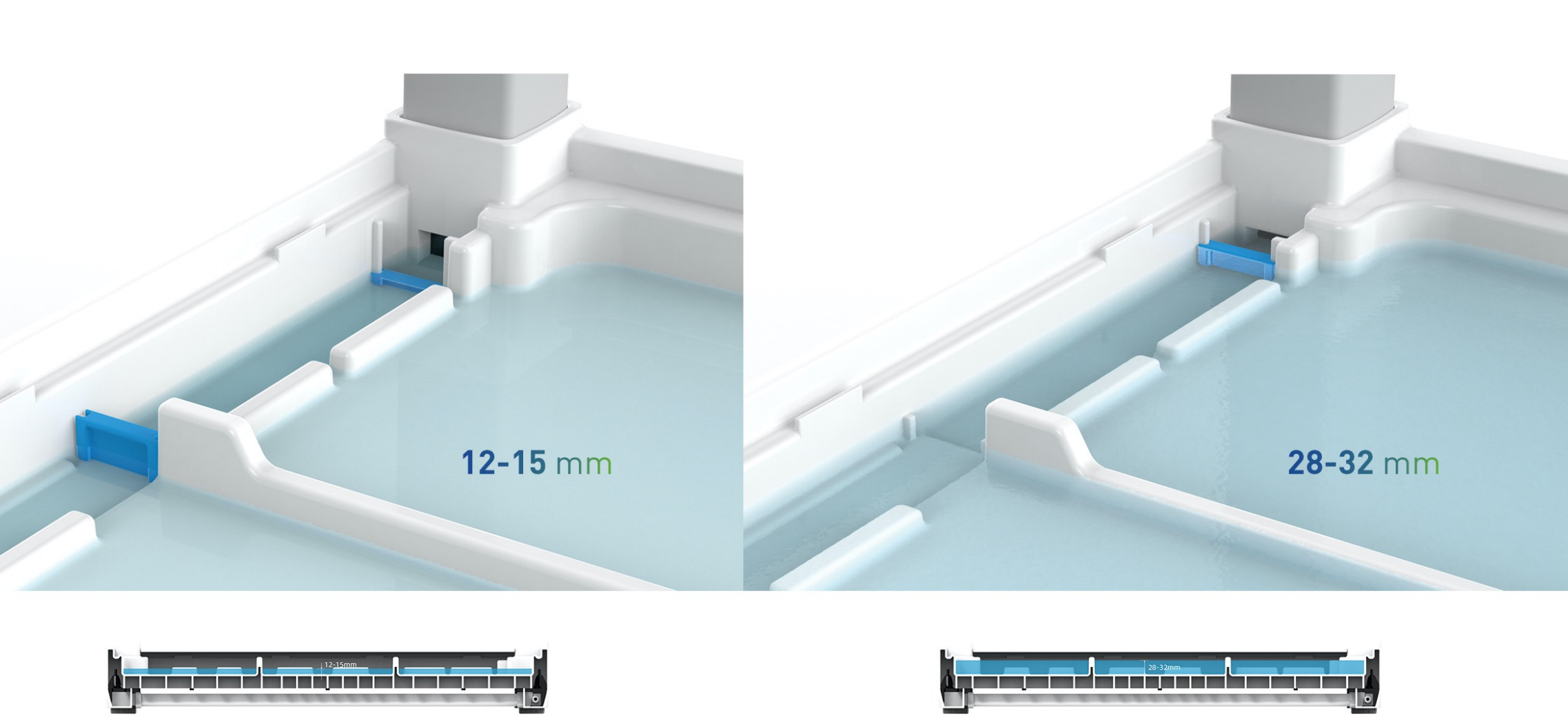 薄膜型水耕法の場合　　　　　　　　　　　　　　湛液型水耕法の場合4．定植板と育苗棚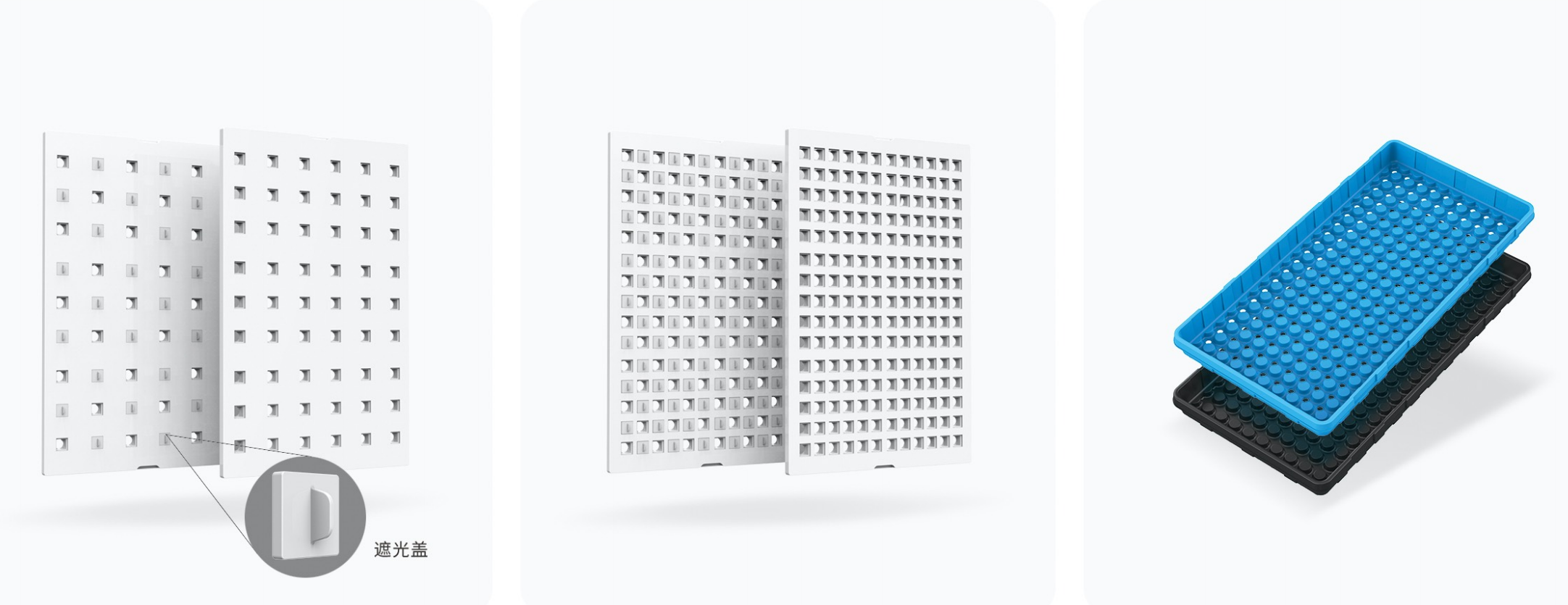 　　54穴と180穴定植板2種類、植物によって密度調整可能　　　　　　　　　育苗棚寸法：598*300*45㎜5．循環システムで、十分な酸素供給、錆びが入らない環境でより健康な根子を育つ。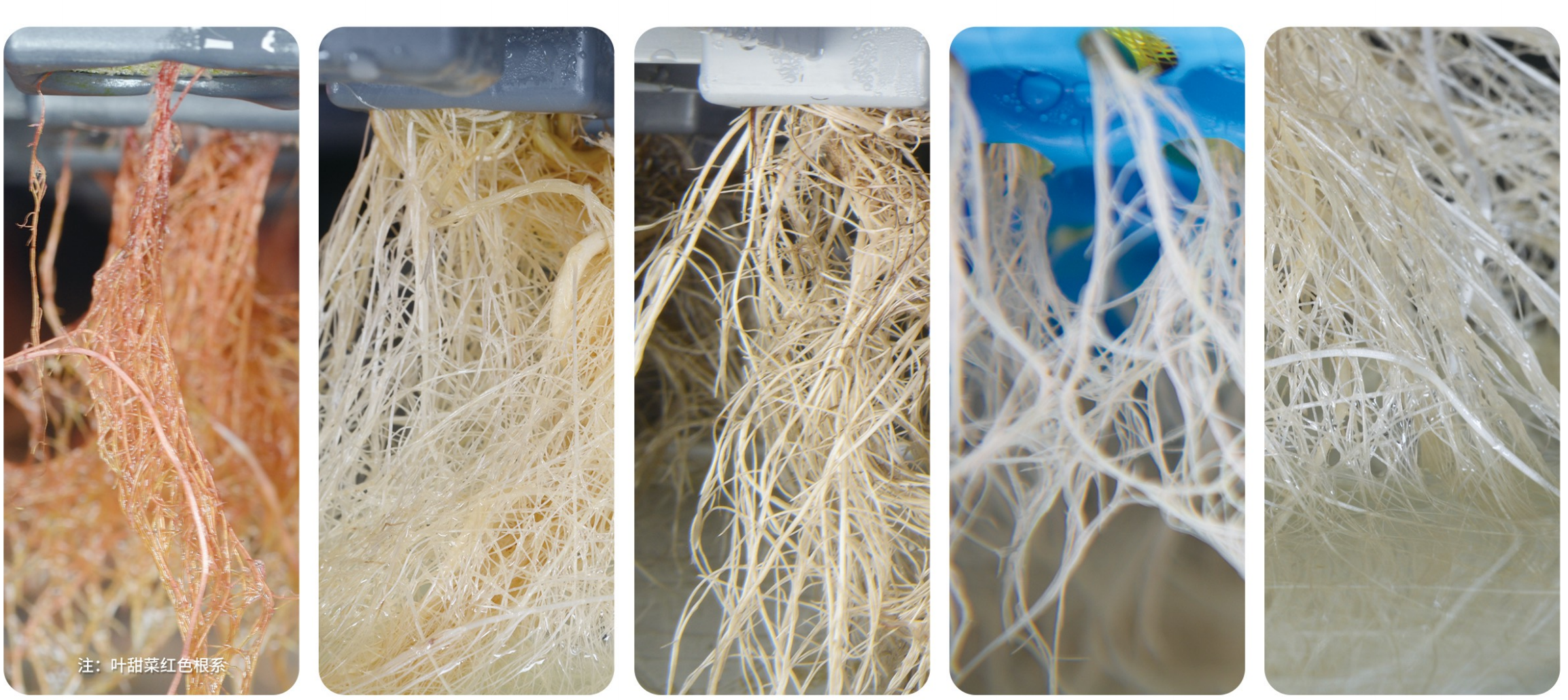 6．照明システムMsystemは自主開発したLEDチップで80種類以上のランプで300種類以上の植物の栽培事績がある。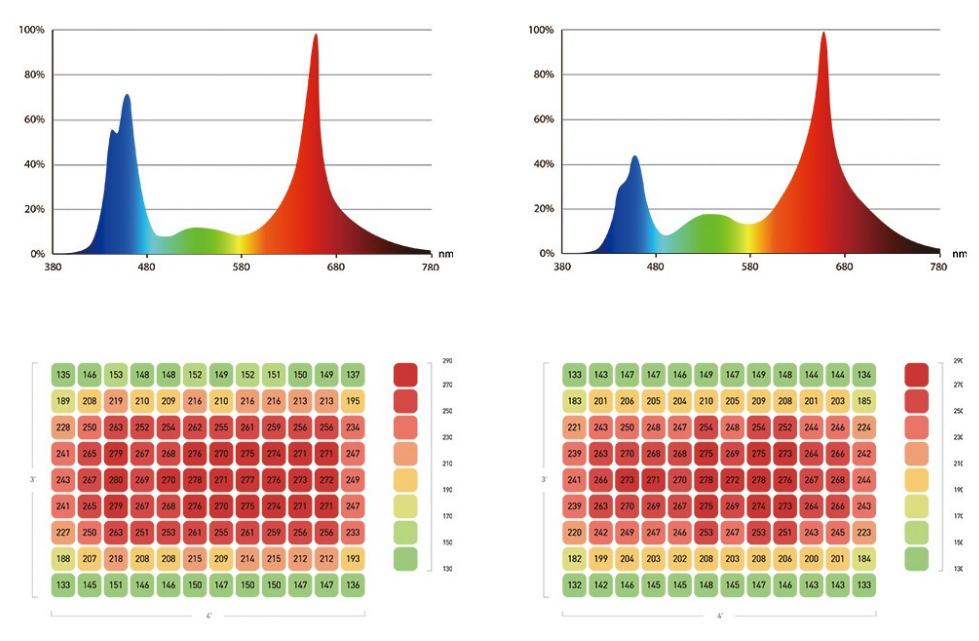 　　　　育苗棚の波長図と分光配光図　　　　　　　　　　　栽培棚の波長図と分光配光図商品名Msystem寸法（Ｌ*Ｗ*Ｈ）1346*942*（2200～2863）㎜栽培面積6.48㎡1段の高さ200㎜～1890㎜定植板の穴数54穴/90穴/180穴照明本数48本（8本/段）平均PPFD220-240μmol/㎡s入力電圧100Ｖ-277Ｖ（安定器セット）　50/60Hz消費電力552Ｗ/648Ｗ定格寿命50000時間保護等級IP65重量166㎏以下材質PP（塩生植物使用可能）